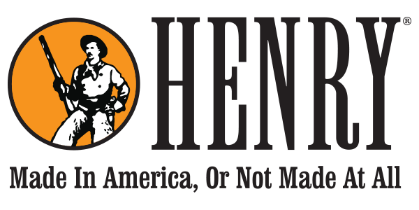 HENRY REPEATING ARMS
59 E 1st Street Bayonne, NJ 07002FOR IMMEDIATE RELEASEThursday, October 11, 2018Contact: Dan Clayton-Luce
dan@henryusa.com(919) 818-2052HENRY REPEATING ARMS GIVES EXCLUSIVE FACTORY TOUR IN NEW VIDEO
RICE LAKE, WI – October 11, 2018 – Henry Repeating Arms opened their doors for YouTube trick shooter 22Plinkster to give an exclusive look inside their Rice Lake, WI manufacturing facility. Henry Vice President and General Manager, Andy Wickstrom, walks 22Plinkster through the stages of building their fan-favorite Lever Action .45-70 Gov't rifle from beginning to end.To view the video visit: https://www.henryusa.com/about-us/henry-tv/ Wickstrom explains, "Our company motto is 'Made in America or Not Made at All,' so it's exciting to let people in and show them our commitment to that promise."The exclusive video, released by 22Plinkster on YouTube, marks the first time a full tour of the facility is shown to the public. Henry Repeating Arms offers a diverse line of rifles and shotguns for backyard plinking, hunting, collecting, or competing – all of which are made in America.All Henry firearms can be purchased through a licensed firearms dealer. Most dealers offer a discount off of the MSRP. For more information about Henry Repeating Arms and its products visit henryusa.com or call 866-200-2354.About Henry Repeating ArmsHenry Repeating Arms is one of the leading firearms manufacturers in the country and the leading lever action manufacturer. Their company motto is ‘Made In America Or Not Made At All,’ and their products come with a lifetime guarantee backed by award-winning customer service. The original Henry rifle played a significant role in the frontier days of the American West and is one of the most legendary, respected and sought-after rifles in the history of firearms. The company’s manufacturing facilities are in Bayonne, NJ and Rice Lake, WI.###